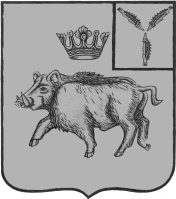 СОВЕТ ЦАРЕВЩИНСКОГО  МУНИЦИПАЛЬНОГО ОБРАЗОВАНИЯ БАЛТАЙСКОГО МУНИЦИПАЛЬНОГО РАЙОНАСАРАТОВСКОЙ ОБЛАСТИШестьдесят четвертое  заседание Совета четвертого созываРЕШЕНИЕот  24.08.2022  №  290с. ЦаревщинаО внесении изменений в  решение Совета Царевщинского муниципального образования Балтайского муниципального района Саратовской области от 05.09.2018 № 301                                                                              «Об утверждении Положения о старостах населенныхпунктов Царевщинского муниципального образованияБалтайского муниципального района»В соответствии 	 с Федеральным законом  от 06 октября 2003 № 131-ФЗ                      «Об общих принципах организации местного самоуправления   в Российской Федерации»,  руководствуясь статьей 22 Устава Царевщинского муниципального образования Балтайского муниципального района Саратовской области, Совет Царевщинского муниципального образования Балтайского муниципального района Саратовской области РЕШИЛ:1.Внести в решение Совета Царевщинского муниципального образования Балтайского муниципального района Саратовской области от 05.09.2018 № 301 «Об утверждении Положения о старостах населенных пунктов Царевщинского муниципального образования Балтайского муниципального района»  (с изм. от  21.07.2022  №  286) следующие изменения: 1.1. Приложение к решению изложить в новой редакции согласно приложению.2. Настоящее решение вступает в силу со дня его обнародования.3. Контроль за исполнением настоящего решения возложить на постоянную комиссию Совета Царевщинского муниципального образования по вопросам местного самоуправления.            Глава Царевщинского           муниципального образования			            	Д.В.МорозовПоложение о старостах населенных пунктов Царевщинского муниципального образования Балтайского муниципального района1. Общие положения1.1.Настоящее Положение в соответствии с Федеральным законом от 06.10.2003 № 131-ФЗ «Об общих принципах организации местного самоуправления в Российской Федерации» определяет статус, порядок избрания, прекращения полномочий, права, обязанности и гарантии старостам  населенных  пунктов Царевщинского муниципального образования Балтайского муниципального района (далее – староста).1.2. Институт старост является одной из форм непосредственного осуществления населением местного самоуправления и участия населения в осуществлении местного самоуправления. Старосты выступают связующим звеном между населением сельских населенных пунктов и органами местного самоуправления, способствуют развитию инициативы общественности, широкому привлечению граждан к решению вопросов местного значения исходя из интересов населения, проживающего на территории муниципального образования.1.3. Старосты осуществляют свои полномочия в соответствии с Конституцией Российской Федерации, федеральными законами и иными нормативными правовыми актами Российской Федерации, законами и иными нормативными правовыми актами Саратовской области, муниципальными правовыми актами, настоящим Положением.1.4. Основной целью деятельности старост является объединение жителей соответствующей территории для самостоятельного решения вопросов местного значения в соответствии с законодательством Российской Федерации.2. Назначение старосты2.1. Для организации взаимодействия органов местного самоуправления и жителей сельского населенного пункта при решении вопросов местного значения в сельском населенном пункте может назначаться староста сельского населенного пункта.2.2. Староста сельского населенного пункта назначается представительным органом муниципального образования, в состав которого входит данный        сельский населенный пункт, по представлению схода граждан сельского населенного пункта из числа лиц, проживающих на территории данного сельского населенного пункта и обладающих активным избирательным правом.2.3. Староста сельского населенного пункта не является лицом, замещающим государственную должность, должность государственной гражданской службы, муниципальную должность или должность муниципальной службы, не может состоять в трудовых отношениях и иных непосредственно связанных с ними отношениях с органами местного самоуправления.2.4. Старостой сельского населенного пункта не может быть назначено лицо:1) замещающее государственную должность, должность государственной гражданской службы, муниципальную должность или должность муниципальной службы;2) признанное судом недееспособным или ограниченно дееспособным;3) имеющее непогашенную или неснятую судимость;4) имеющие гражданство иностранного государства либо вид на жительство или иной документ, подтверждающий право на постоянное проживание гражданина Российской Федерации на территории иностранного государства, за исключением случаев, когда гражданин Российской Федерации является гражданином иностранного государства - участника международного договора Российской Федерации, в соответствии с которым иностранный гражданин вправе быть избранным в органы местного самоуправления.2.5. Староста назначается сроком на пять лет.3. Права и обязанности старосты3.1. Староста сельского населенного пункта для решения возложенных на него задач:1) ежедневно взаимодействует с едиными дежурно-диспетчерскими службами муниципального образования по вопросам обеспечения безопасности в повседневной деятельности, при возникновении ЧС происшествий, а так же с Главным  управлением МЧС России по Саратовской области в случае невозможности доведения  информации до ЕДДС;2) осуществляет информационное взаимодействие с территориальными органами федеральных органов исполнительной власти, органами местного самоуправления и населением сельского населенного пункта по вопросам обеспечения защиты граждан от чрезвычайных ситуаций природного и техногенного характера;3) проводит встречи с жителями сельского населенного пункта в целях обсуждения вопросов обеспечения первичных мер пожарной безопасности, предупреждения и ликвидации последствий чрезвычайных ситуаций;4) принимает участие в реализации мер, направленных на обеспечение безопасности населения в случае пожаров, наводнений и иных стихийных бедствий;5) оказывает помощь органам местного самоуправления населенного пункта в осуществлении мероприятий по предупреждению и тушению пожаров;6) взаимодействует с органами местного самоуправления, муниципальными предприятиями и учреждениями и иными организациями по вопросам решения вопросов местного значения в сельском населенном пункте;7) взаимодействует с населением, в том числе посредством участия в сходах, собраниях, конференциях граждан, направляет по результатам таких мероприятий обращения и предложения, в том числе оформленные в виде проектов муниципальных правовых актов, подлежащие обязательному рассмотрению органами местного самоуправления;8) информирует жителей сельского населенного пункта по вопросам организации и осуществления местного самоуправления, а также содействует в доведении до их сведения иной информации, полученной от органов местного самоуправления;9) содействует органам местного самоуправления в организации и проведении публичных слушаний и общественных обсуждений, обнародовании их результатов в сельском населенном пункте;10) обеспечивает исполнение решений, принятых на собраниях жителей населенного пункта;11) содействует претворению в жизнь решений органов местного самоуправления населенного пункта;12) организовывает на добровольных началах участие населения в работах по благоустройству и озеленению территорий общего пользования (улицы, проезды, скверы, бульвары и др. территории общего пользования), обелисков, памятников, а также информировать администрацию Царевщинского муниципального образования (далее - администрация муниципального образования) о состоянии дорог в зимний и летний период;13) оказывает содействие администрации муниципального образования и организациям, ответственным за содержание территорий, в организации сбора мусора;15) организовывает население на систематическое проведение работ по уборке и благоустройству жилых домов, надворных построек и территорий домовладений, по текущему ремонту и окраске фасадов домовладений, их отдельных элементов (балконов, водосточных труб), надворных построек, ограждений, расположенных на принадлежащих гражданам земельных участках;16) своевременно информирует администрацию муниципального образования о состоянии уличного освещения в населенном пункте;17) ставить в известность администрацию муниципального образования                 о случаях самовольного строительства и проведения земляных работ на подведомственной территории;18) следить за состоянием  водоемов, колодцев и подъездами к ним;19) оказывает содействие органам полиции в укреплении общественного порядка;20) оказывает содействие администрации муниципального образования в обнародовании муниципальных правовых актов;21) оказывает содействие администрации муниципального образования в осуществлении учета объектов недвижимости в целях налогообложения;22) проявляет заботу об инвалидах, одиноких престарелых гражданах, многодетных семьях, детях, оставшихся без родителей, и других гражданах, находящихся в трудной жизненной ситуации, зарегистрированных на территории сельского населенного пункта; направлять информацию о таких гражданах в администрацию муниципального образования;23) вносит предложения от имени жителей сельского населенного пункта в администрацию муниципального образования для планирования и формирования бюджета населенного пункта в части расходных обязательств населенного пункта в отношении соответствующей территории;24) не реже одного раза в год отчитываться перед жителями о проведенной работе.25) осуществляет иные полномочия и права, предусмотренные уставом Царевщинского муниципального образования и (или) нормативным правовым актом Совета Царевщинского муниципального образования в соответствии                                   с законом Саратовской области3.2. Староста имеет право:1) представлять интересы населения, проживающего на соответствующей территории, в органах местного самоуправления, в организациях, предприятиях, учреждениях, осуществляющих свою деятельность на территории населенного пункта;2) оказывать содействие органам местного самоуправления муниципального образования в созыве собрания жителей сельского населенного пункта,                              в отношении которого староста осуществляет свою деятельность;3) обращаться к руководителям организаций и их структурным подразделениям за содействием в проведении мероприятий, связанных                              с благоустройством соответствующего населенного пункта, его озеленением, организацией досуга населения, а также оказанием помощи гражданам;4) осуществлять общественный контроль за соблюдением противопожарных и санитарных правил, за содержанием объектов благоустройства, зданий, спортивных сооружений, зеленых насаждений, а также мест общего пользования, культурно-бытовых и торговых предприятий, расположенных на территории населенного пункта;5) принимать участие в организации и проведении культурно-массовых, физкультурно-оздоровительных и спортивных мероприятий, а также досуга проживающего населения;6) рассматривать в пределах своих полномочий заявления, предложения, жалобы граждан.4. Финансовые основы деятельности старосты4.1. Староста исполняет свои полномочия на неоплачиваемой основе.4.2. Затраты, связанные с организационно-техническим обеспечением деятельности старосты, могут возмещаться за счет средств бюджета муниципального образования, в размере и на условиях, установленных постановлением администрации муниципального образования.Возмещение указанных затрат старосте осуществляется администрацией муниципального образования.5. Гарантии старостам5.1.Староста осуществляет свои полномочия на общественных началах. За активную деятельность и достигнутые результаты в работе на основании решения Совета Царевщинского муниципального образования, старостам могут быть предусмотрены меры морального (в виде благодарственного письма, благодарности, почетной грамоты) и материального поощрения за счет средств бюджета муниципального образования.6. Заключительные положенияПолномочия старосты сельского населенного пункта прекращаются досрочно по решению представительного органа муниципального образования,                в состав которого входит данный сельский населенный пункт, по представлению схода граждан сельского населенного пункта,  а также в случаях:– смерти;– отставки по собственному желанию;– признание судом недееспособным или ограниченно дееспособным;– признание судом безвестно отсутствующим или объявление умершим;– вступления в отношении его в законную силу обвинительного приговора суда;– выезда за пределы Российской Федерации на постоянное место жительства;– прекращения гражданства Российской Федерации либо гражданства иностранного государства - участника международного договора Российской Федерации, в соответствии с которым иностранный гражданин имеет право быть избранным в органы местного самоуправления, наличия гражданства (подданства) иностранного государства либо вида на жительство или иного документа, подтверждающего право на постоянное проживание на территории иностранного государства гражданина Российской Федерации либо иностранного гражданина, имеющего право на основании международного договора Российской Федерации быть избранным в органы местного самоуправления, если иное не предусмотрено международным договором Российской Федерации. Приложение к решениюСовета Царевщинского муниципального образования от 24.08.2022 № 290